RequestsOne finger: new pencil or sharpen pencil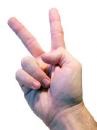 Two fingers: restroom  Three fingers: tissuesFour fingers: throw trash awayFive fingers: question or comment